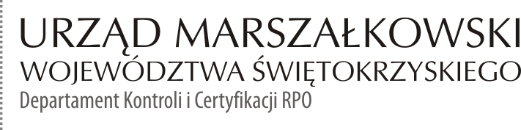 INFORMACJA POKONTROLNA NR KC-I.432.15.2.2022/MBK-5/Pz kontroli realizacji projektu nr RPSW.07.01.00-26-0016/17 pn. „e-GEODEZJA - cyfrowy zasób geodezyjny powiatów Sandomierskiego, Opatowskiego i Staszowskiego”, realizowanego
w ramach Działania 7.1 „Rozwój e-społeczeństwa”, 7 Osi priorytetowej Regionalnego Programu Operacyjnego Województwa Świętokrzyskiego na lata 2014 - 2020, polegającej na weryfikacji dokumentów w zakresie prawidłowości przeprowadzenia właściwych procedur dotyczących udzielania zamówień publicznych, przeprowadzonej na dokumentach w siedzibie Instytucji Zarządzającej Regionalnym Programem Operacyjnym Województwa Świętokrzyskiego na lata 2014 – 2020 (skrót IZ RPOWŚ) w dniach od 1 do 5 sierpnia 2022 roku. I. INFORMACJE OGÓLNE:Nazwa i adres badanego Beneficjenta:Powiat Sandomierskiul. Adama Mickiewicza 34, 27-600 SandomierzStatus prawny Beneficjenta:Wspólnota samorządowa – powiatII. PODSTAWA PRAWNA KONTROLI:Niniejszą kontrolę przeprowadzono na podstawie art. 23 ust. 1 w związku z art. 22 ust. 4 ustawy z dnia 11 lipca 2014 r. o zasadach realizacji programów w zakresie polityki spójności finansowanych 
w perspektywie finansowej 2014-2020 (Dz.U. z 2020 r., poz. 818 j.t. z późn. zm.).III. OBSZAR I CEL KONTROLI:Cel kontroli stanowi weryfikacja dokumentów w zakresie prawidłowości przeprowadzenia przez Beneficjenta właściwych procedur dotyczących udzielania zamówień publicznych w ramach realizacji projektu nr RPSW.07.01.00-26-0016/17.Weryfikacja obejmuje dokumenty dotyczące udzielania zamówień publicznych związanych z wydatkami przedstawionymi przez Beneficjenta we wniosku o płatność nr RPSW.07.01.00-26-0016/17-013.Kontrola przeprowadzona została przez Zespół Kontrolny złożony z pracowników Departamentu Kontroli i Certyfikacji RPO Urzędu Marszałkowskiego Województwa Świętokrzyskiego
z siedzibą w Kielcach, w składzie:Pan Marek Bartkiewicz (kierownik Zespołu Kontrolnego),Pani Monika Cebulska  (członek Zespołu Kontrolnego).IV. USTALENIA SZCZEGÓŁOWE:W wyniku dokonanej w dniach od 1 do 5 sierpnia 2022 roku. weryfikacji dokumentów dotyczących zamówień udzielonych w ramach projektu nr RPSW.07.01.00-26-0016/17, przesłanych do Instytucji Zarządzającej Regionalnym Programem Operacyjnym Województwa Świętokrzyskiego na lata 2014 – 2020 przez Beneficjenta za pośrednictwem Centralnego systemu teleinformatycznego SL2014, Zespół Kontrolny ustalił, co następuje:Beneficjent – Powiat Sandomierski wspólnie z Zamawiającymi, tj. Powiatem Opatowski oraz Powiatem Staszowskim przeprowadził postępowanie o udzielenie zamówienia publicznego, którego przedmiotem był „Nadzór techniczny realizacji prac związanych utworzeniem 
w środowisku EWMAPA Geodezyjne ewidencji sieci uzbrojenia terenu (powiatowej bazy GESUT) oraz bazy danych obiektów topograficznych (baz BDOT 500) dla każdego 
z uczestników projektu pn. „e-GEODEZJA - cyfrowy zasób geodezyjny powiatów: Sandomierskiego, Opatowskiego i Staszowskiego”. Przedmiot zamówienia został podzielony na 3 części: część nr 1 – nadzór nad utworzeniem bazy inicjalnej GESUT oraz bazy BDOT 500 dla powiatu sandomierskiego, część nr 2 – nadzór nad utworzeniem bazy inicjalnej GESUT oraz bazy BDOT 500 dla powiatu staszowskiego, część nr 3 – nadzór nad utworzeniem bazy inicjalnej GESUT oraz bazy BDOT 500 dla powiatu opatowskiego. Przedmiotowe postępowanie zostało wszczęte w dniu 15.11.2021 r. poprzez publikację ogłoszenia o zamówieniu w Biuletynie Zamówień Publicznych pod numerem 2021/BZP 00268400/01. Efektem rozstrzygnięcia postępowania o udzielenie zamówienia publicznego było podpisanie dla:części nr 1 umowy nr ZP/17/2021/1 w dniu 30.12.2021 r. z firmą Okręgowe Przedsiębiorstwo Geodezyjno-Kartograficzne Sp. z o.o., ul. Zwycięstwa 140, 75-613 Koszalin na kwotę 26 000,00 zł netto,części nr 2 umowy nr ZP/17/2021/2 w dniu 30.12.2021 r. z Konsorcjum firm: Lider: INSPE-PROJEKT Sp. z o.o., ul. Stusińska 8/1, 33-100 Tarnów, Partner: INVESTGIS Sp. z o.o., ul. Czarnowiejska 36, 30-054 Kraków na kwotę 36 400,00 zł netto,części nr 3 umowy nr ZP/17/2021/2 w dniu 30.12.2021 r. z Konsorcjum firm: Lider: INSPE-PROJEKT Sp. z o.o., ul. Stusińska 8/1, 33-100 Tarnów, Partner: INVESTGIS Sp. z o.o., ul. Czarnowiejska 36, 30-054 Kraków na kwotę 22 764,23 zł netto.W wyniku weryfikacji dokumentacji dotyczącej w/w postępowania o udzielenie zamówienia publicznego Zespół Kontrolny nie stwierdził błędów i nieprawidłowości.Lista sprawdzająca powyższe postępowanie stanowi dowód nr 1 do niniejszej Informacji pokontrolnej.Beneficjent w trybie określonym w art. 39 ustawy z dnia 29 stycznia 2004 r. Prawo zamówień publicznych (Dz. U. z 2018 r. poz. 1986), zwanej dalej „ustawą Pzp” przeprowadził postępowanie o udzielenie zamówienia publicznego o nr 657971-N-2018 wszczęte w dniu 05.12.2018 r., pod nazwą „Pełnienie funkcji Inżyniera Projektu w ramach projektu „e-GEODEZJA - cyfrowy zasób geodezyjny powiatów Sandomierskiego, Opatowskiego i Staszowskiego”. Efektem przeprowadzonego postępowania było podpisanie w dniu 04.02.2019 r. umowy nr ZP/2/2019 pomiędzy Beneficjentem a firmą Eurogrant 
Sp. z o.o., ul. Krakowska 25/2, 33-100 Tarnów na kwotę 178 350,00 zł brutto.Postępowanie i postanowienia powyższej umowy były przedmiotem kontroli, którą 
IZ RPOWŚ przeprowadziła w dniach od 02 do 06 marca 2020 r. (Informacja pokontrolna 
nr KC-I.432.275.1.2020/WF-1). W wyniku tejże weryfikacji nie stwierdzono błędów 
i uchybień.Ponadto stwierdzono, że postanowienia zawarte w aneksie nr 1 z dnia 02.09.2019 r., który został podpisany do umowy nr ZP/2/2019 w zakresie zmiany terminu realizacji zamówienia, tj. obsługa objęta przedmiotem zamówienia będzie realizowana w okresie 
od dnia zawarcia umowy do zakończenia projektu w sposób stały (nie wcześniej niż do dnia 31.12.2021 r.) oraz doraźny przez cały okres trwałości projektu (nie wcześniej 
niż do 31.12.2026 r.) były przedmiotem kontroli, którą IZ RPOWŚ przeprowadziła w dniach od 10.01.2022 r. do 13.01.2022 r. (Informacja pokontrolna nr KC-I.432.15.1.2022/ASE-4). 
W wyniku tejże weryfikacji stwierdzono, że wprowadzona zmiana jest zgodna z art. 144 ust. 1 pkt 1 ustawy Pzp, ponieważ została przewidziana we wzorze umowy oraz SIWZ.Podczas przedmiotowej kontroli weryfikacji poddano postanowienia zawarte w aneksie 
nr 2 z dnia 30.12.2021 r., który został podpisany do umowy nr ZP/2/2019 w zakresie zmiany terminu realizacji zamówienia zgodnie z którym: obsługa objęta przedmiotem zamówienia będzie realizowana w okresie od dnia zawarcia umowy do zakończenia projektu w sposób stały (nie wcześniej niż do dnia 30.06.2023 r.) oraz doraźny przez cały okres trwałości projektu (nie wcześniej niż do 30.06.2028 r.) oraz zmiany wysokości wynagrodzenia Wykonawcy z kwoty 178 350,00 zł brutto na kwotę 238 989,00 zł brutto (wzrost wynagrodzenia o kwotę 60 639,00 zł brutto).Mając na uwadze powyższe zmiany IZ RPOWŚ uważa, że zmiana terminu realizacji zamówienia nie prowadziła do istotnych zmian postanowień zawartej umowy w stosunku 
do treści oferty, na podstawie, której dokonano wyboru wykonawcy. Zamawiający przeprowadzając postępowanie na pełnienie funkcji Inżyniera Projektu w ramach projektu „e-GEODEZJA - cyfrowy zasób geodezyjny powiatów Sandomierskiego, Opatowskiego 
i Staszowskiego” w ogłoszeniu o zamówieniu nr 657971-N-2018 (sekcja IV.5), Specyfikacji Istotnych Warunków Zamówienia (Rozdział 4 pkt 4.2) oraz w wzorze umowy (§ 9), który był załącznikiem do SIWZ wskazał, że zmianie może ulec termin zakończenia realizacji przedmiotu umowy na wskutek zmiany okresu realizacji projektu, zgodnie z umową 
o dofinasowanie projektu. Zatem biorą pod uwagę, że termin realizacji projektu został aneksem nr 2 do umowy o dofinansowanie projektu wydłużony do dnia 30.06.2023 r., 
w ocenie IZ RPOWŚ, Beneficjent prawidłowo zastosował zapisy zawarte w § 9 umowy 
do wydłużenia termin realizacji przedmiotu umowy nr ZP/2/2019. Ponadto IZ wskazuje, 
że postanowienia aneksu nr 2 dotyczące zmiany terminu wykonania przedmiotu umowy wypełniają przesłanki zawarte w art. 144 ust 1 pkt 1 ustawy Pzp, gdyż Zamawiający 
w oparciu o jasne, precyzyjne i jednoznaczne zapisy w dokumentacji zamówienia, wskazał kiedy może dojść do zamiany umowy podstawowej w zakresie terminu przedmiotu umowy. Zmiany wysokości wynagrodzenia wykonawcy, w ocenie IZ RPOWŚ także 
nie prowadziła do istotnych zmian postanowień zawartej umowy nr ZP/2/2019 w stosunku 
do treści oferty, na podstawie, której dokonano wyboru Wykonawcy. W § 9 projektu umowy, który był załącznikiem nr 8 do SIWZ, Zamawiający wskazał katalog przesłanek na podstawie, których w trakcie realizacji zamówienia będzie można dokonywać zamian postanowień zawartej umowy. W pkt. 2 tegoż paragrafu zapisano, że: „ ….Zamawiający przewiduje możliwość zmiany postanowień umowy w przypadkach określonych w ustawie Prawo zamówień publicznych, a także na podstawie art. 144 ust. 1 pkt 1 ustawy ….”. Zetem biorąc pod uwagę ten zapis a także treść art. 144 ust. 1 pkt 3 ustawy Pzp, 
IZ RPOWŚ ocenia, że wprowadzona zmiana w zakresie wynagrodzenia Wykonawcy była dozwolona.Dokumenty dotyczące w/w zamówienia stanowią dowód nr 2 do niniejszej Informacji pokontrolnej.V. REKOMENDACJE I ZALECENIA POKONTROLNE:IZ RPOWŚ odstąpiła od sformułowania rekomendacji i zaleceń pokontrolnych.Niniejsza Informacja pokontrolna zawiera 5 stron oraz 2 dowody, które dostępne 
są do wglądu w siedzibie Departamentu Kontroli i Certyfikacji RPO, ul. Wincentego Witosa 86, 
25 – 561 Kielce. Dokument sporządzono w dwóch jednobrzmiących egzemplarzach, z których jeden zostaje przekazany Beneficjentowi. Ponadto informuję, że zgodnie z art. 25 ust. 11 ustawy z dnia 11 lipca 2014 r. o zasadach realizacji programów w zakresie polityki spójności finansowanych w perspektywie finansowej 2014–2020 (Dz. U. z 2020 r., poz. 818 t.j.) do ostatecznej Informacji pokontrolnej oraz do pisemnego stanowiska wobec zgłoszonych zastrzeżeń nie przysługuje możliwość wniesienia uwag.Kontrolujący: IMIĘ I NAZWISKO: Marek Bartkiewicz		 ………………………………IMIĘ I NAZWISKO: Monika Cebulska 		………………………………..KC-I.432.15.2.2022Kielce, dn. 10.10.2022 r.Kontrolowany/a:…………………………………………